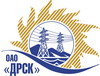 Открытое Акционерное Общество«Дальневосточная распределительная сетевая  компания»ПРОТОКОЛ ПЕРЕТОРЖКИСпособ и предмет закупки: открытый электронный запрос предложений: «Ограничители перенапряжения (АЭС, ПЭС, ХЭС, ЕАО, ЮЯЭС)».	Закупка проводится согласно ГКПЗ 2014г. раздела  1.2 № 42  на основании указания ОАО «ДРСК» от  17.11.2014 г. № 302.Планируемая стоимость закупки в соответствии с ГКПЗ:  3 772 441,00 руб. без учета НДС.ПРИСУТСТВОВАЛИ: два члена постоянно действующей Закупочной комиссии 2-го уровня. ВОПРОСЫ ЗАСЕДАНИЯ ЗАКУПОЧНОЙ КОМИССИИ:В адрес Организатора закупки поступило одно предложение на участие в  процедуре переторжки.Вскрытие конвертов было осуществлено в электронном сейфе Организатора закупки на Торговой площадке Системы B2B-ESV автоматически.Дата и время начала процедуры вскрытия конвертов с предложениями на участие в закупке: 10:00 часов благовещенского времени 23.12.2014 г Место проведения процедуры вскрытия конвертов с предложениями на участие в закупке: Торговая площадка Системы B2B-ESVРЕШИЛИ:Утвердить протокол переторжкиОтветственный секретарь Закупочной комиссии 2 уровня  ОАО «ДРСК»                       		     О.А. МоторинаТехнический секретарь Закупочной комиссии 2 уровня  ОАО «ДРСК»                           	 Е.Ю. Коврижкина№ 112/МР-Пг. Благовещенск23 декабря 2014 г.№п/пНаименование Участника закупки и его адресОбщая цена заявки до переторжки, руб. без НДСОбщая цена заявки после переторжки, руб. без НДСООО «Востокэлектрооборудование»г. Хабаровск, ул. Дзержинского1 943 000,0не поступила2.ОАО «Позитрон»г. Санкт-Петербург, ул. Ивана Фомина, 63 000 000,00  не поступила3.ЗАО «Полимер-Аппарат»г. Санкт-Петербург, ул. Б. Подьяческая, 1/33 399 445,29не поступила4ЗАО «Завод энергозащитных устройств»г. Санкт-Петербург, Лесной пр. 633 612 540,002 272 520,00